Информация о наличии специальных технических средств  обучения коллективного и индивидуального пользования для инвалидов и лиц с ограниченными  возможностями здоровьяЛестничный гусеничный подъемник Easy Way - техническое средство социальной реабилитации людей с ограниченными возможностями. Подъемник предназначен для преодоления лестниц человеком, находящимся в кресле-коляске и с помощью сопровождающего лица. Управление подъемником осуществляется  дееспособным совершеннолетним лицом.Лестничный гусеничный подъемник Easy Way - автономное мобильное средство и может применяться   на любых лестничных маршах..  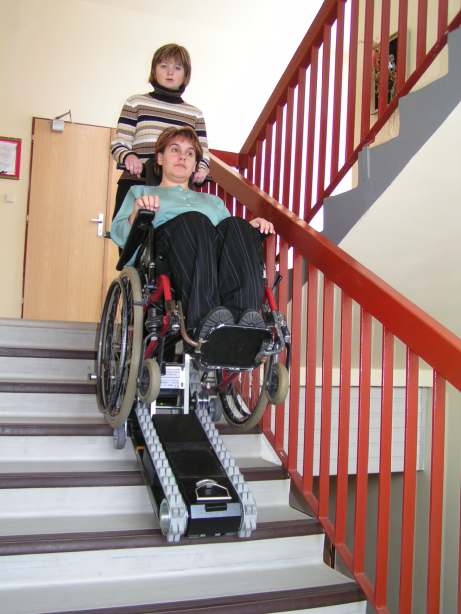 Индукционная портативная система Volna-1Индукционная портативная система Volna-1 от Тифлоцентра «Вертикаль — это переносное устройство, необходимое для передачи информации гражданам, испытывающим проблемы со слухом. Такие индукционные системы обеспечивают прослушивание информации слабослышащим человеком, использующим слуховой аппарат, переключенный в режим катушки «Т».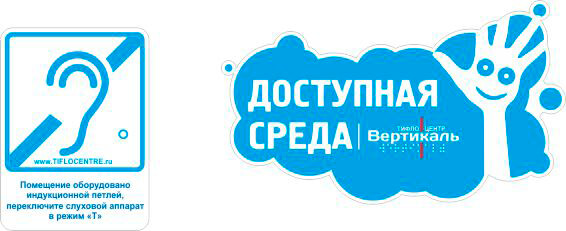 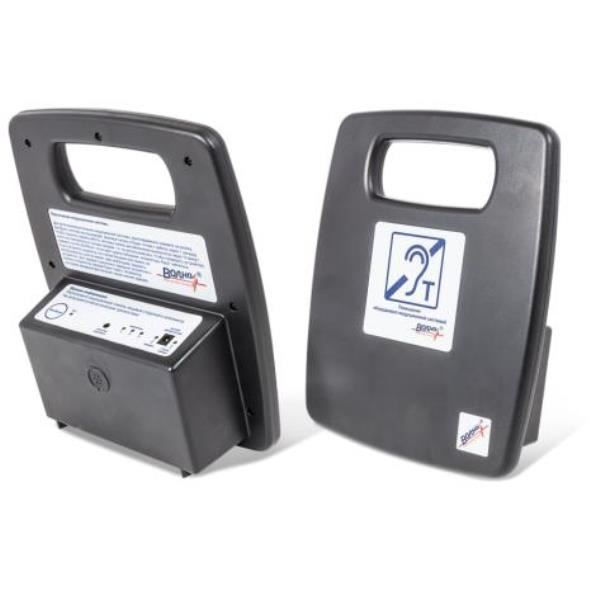 